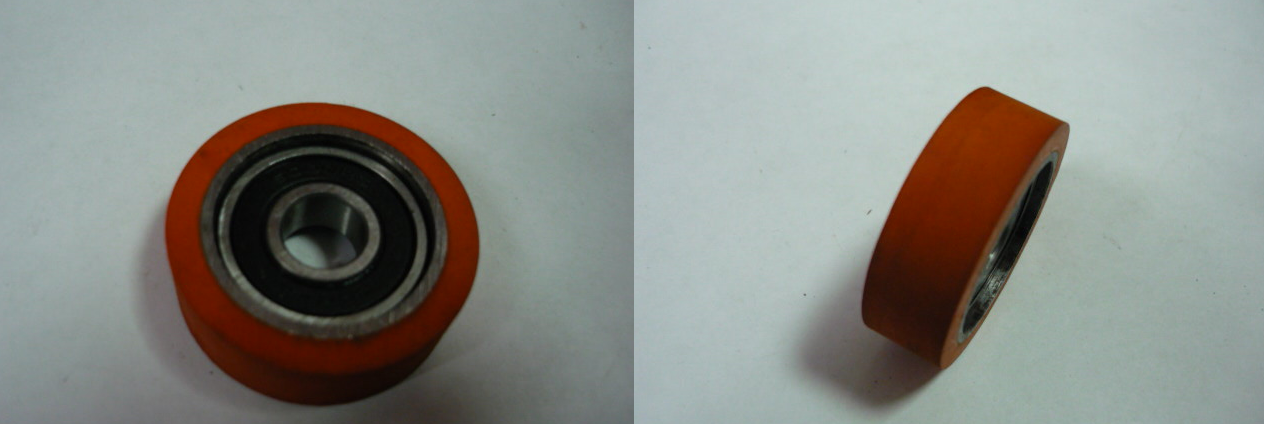 Код из 1САртикулНаименование/ Бренд/ПоставщикГабаритыД*Ш*В,ммМасса,грМатериалМесто установки/НазначениеF0064003нетРолик обрезиненный 37х10х12D=37 d=10H=1220Металл,резинаКромкооблицовочный станок  Advantage 500F0064003нетD=37 d=10H=1220Металл,резинаКромкооблицовочный станок  Advantage 500F0064003нетXiaofengD=37 d=10H=1220Металл,резинаКромкооблицовочный станок  Advantage 500